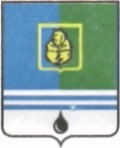 РЕШЕНИЕДУМЫ ГОРОДА КОГАЛЫМАХанты-Мансийского автономного округа - ЮгрыОт «___»_______________20___г.                                                   №_______ Ханты-Мансийского автономного округа - ЮгрыО наказах избирателей депутатам Думы города Когалыма на 2022-2026 годыВ соответствии с решением Думы города от 01.06.2011 №49-ГД «Об утверждении Положения о наказах избирателей депутатам Думы города Когалыма», рассмотрев проект решения Думы города Когалыма «О наказах избирателей депутатам Думы города Когалыма на 2022-2026 годы», Дума города Когалыма РЕШИЛА:Утвердить перечень наказов избирателей депутатам Думы города Когалыма на 2022-2026 годы согласно приложению к настоящему решению.2. Опубликовать настоящее решение и приложение к нему в газете «Когалымский вестник».ПредседательДумы города Когалыма 		          		               А.Ю.ГоворищеваПриложение к решению Думыгорода Когалымаот        №Переченьнаказов избирателей депутатам думы города Когалыма на 2022-2026 годы________________________проект вносится Думой города Когалыма№ п/пСодержание предложения1.Депутат Говорищева Алла Юрьевна, избирательный округ №11.1.Обустройство пешеходной дорожки вдоль проезжей части от магазина «Агат» до улицы Югорская.1.2.Установка силовых уличных тренажеров между домами №26 и №32 по улице Югорская.1.3.Заасфальтировать проезд для ликвидации постоянно образующейся лужи в районе детского сада «Почемучка» (детский сад «Сказка», корпус №2) со стороны улицы Югорская.1.4.Благоустройство дворовой территории дома №44 по улице Югорская, включая:- ремонт дорожного покрытия;  - установку современного игрового или спортивного комплекса между домом и магазином «Монетка»; - обустройство пешеходной дорожки вдоль дома; - оборудование пешеходной дорожки от дома к МАОУ «Средняя школа № 8» и далее до улицы Янтарная.1.5.Установка водоприемных колодцев между подъездами №1 и №2 дома №25 по улице Дружбы народов (образуется огромная лужа).2.Депутат Мартынова Ольга Валентиновна, избирательный округ №22.1.Заасфальтировать дорогу за магазином «Росич» (состояние неудовлетворительное, вся в ямах).2.2.Строительство парковки для автомобилей и пешеходной дорожки с торца подъезда №3 дома №39 по улице Дружбы народов (для машин жителей и родителей детского сада «Буратино» корпус №2 (бывший «Маугли»).2.3.Строительство пешеходной дорожки с торца подъезда №1 дома №26 по улице Дружбы народов в целях безопасности школьников.2.4.Облагородить клумбами для цветов территории домов в границах 13 микрорайона.2.5.Обеспечить отвод воды в ливневую канализацию во дворе дома №19 по улице Дружбы народов.3.Депутат Шекета Александр Николаевич, избирательный округ №33.1.Благоустройство дворовых территорий домов по улицам Дружбы народов и Мира.3.2.Произвести ремонт территории, расположенной перед входом в МАОУ «Средняя школа №2», граничащей с домами №№2 Б, 4 по улице Мира.3.3.Строительство ливневой канализации в районе дома 18 Б по улице Дружбы народов.3.4.Построить пешеходную дорожку от торгового комплекса «Миснэ» к автобусной остановке «ГУС» по улице Дружбы народов.3.5.Установить светофор на пешеходном переходе в районе дома №8 по улице Мира (напротив магазина «Медвежонок»).4.Депутат Остапенко Наталья Вячеславовна, избирательный округ №44.1.Рассмотреть возможность закрытия сквозного движения вдоль дома №9 по улице Молодежная.4.2.Обеспечить отвод воды в ливневую канализацию во дворе дома №9 по улице Молодежная.4.3.Обеспечить отвод воды в ливневую канализацию во дворе дома №13 Б по улице Молодежная.5.Депутат Маренюк Вячеслав Михайлович, избирательный округ №55.1.Реконструкция микрорайонной комплексной  спортивной площадки с искусственным покрытием для занятий спортом детей и взрослых (территория МАОУ «Средняя школа №3»).5.2.Ремонт дорожного покрытия во дворе дома №12 по улице Молодежная.6.Депутат Харченко Сергей Борисович, избирательный округ №66.1.Заасфальтировать проезд и пешеходные дорожки во дворе дома №5 по улице Прибалтийская.6.2.Заасфальтировать проезд и пешеходные дорожки во дворе дома №23 по улице Мира.6.3.Строительство возвышающегося наземного пешеходного перехода от дома №23 по улице Мира к зданию Мирового суда, расположенного по адресу: улица Мира, 246.4.Установить площадку для выгула животных в лесополосе между социально – оздоровительным центром «Жемчужина» и проезжей частью улицы Прибалтийская. 6.5.Разработать и утвердить единую форму, размер, цветовую гамму для крытых стоянок для велосипедов, подлежащих установке во дворе многоквартирных домов, около школ, магазинов, предприятий и учреждений города.6.6.Произвести ремонт пешеходной дорожки между зданием МАОУ «Средняя школа №3» и детским садом «Чебурашка» (корпус №2).6.7.Провести капитальный ремонт здания детского сада «Чебурашка» (корпус №2).7.Депутат Любенин Павел Анатольевич, избирательный округ №77.1.Обеспечить отвод воды в ливневую канализацию во дворе дома №7 по улице Сургутское шоссе.7.2.Обеспечить отвод воды в ливневую канализацию во дворе дома №11 А по улице Сургутское шоссе, дома №8 по улице Градостроителей.7.3.Строительство детской игровой площадки, футбольного поля, баскетбольного поля в районе дома №4 по улице Градостроителей.8.Депутат Басарабец Игорь Валерьевич, избирательный округ №88.1.Благоустройство дворовых территорий домов №№30, 32 по улице Мира и домов №№16, 16/1, 19, 20, 20/1, 22 по улице Градостроителей включая:- обустройство игровой зоны, пешеходных дорожек вдоль домов, высадка деревьев; - увеличение количества парковочных мест в районе домов №30, 32 по улице Мира; - наладить работу системы освещения во дворе домов; - произвести ремонт дорожного покрытия во дворе домов.8.2.Благоустройство дворовых территорий домов №№46, 48, 52 по улице Мира включая:- обустройство стоянки для автомобилей с торца дома №48 по улице Мира; - заасфальтировать проезд во дворе дома №52 по улице Мира; - строительство игровой площадки на пустыре в районе дома №52 по улице Мира; - оборудование антитравматическим покрытием детской площадки во дворе дома №48 по улице Мира.8.3.Установить искусственную неровность на пешеходном переходе в районе дома №46 по улице Мира.8.4.Строительство возвышающегося наземного пешеходного перехода от домов №№20, 22 по улице Градостроителей к Рябиновому бульвару.9.Депутат Заремский Павел Иосифович, избирательный округ №99.1.Выложить тротуарной плиткой пешеходную дорожку от домов №№6, 8 по улице Ленинградская в сторону детского сада «Солнышко».9.2.Оборудование детских игровых площадок антитравматическим покрытием.9.3.Обустройство детской площадки во дворе и ремонт проездов дома №29 по улице Мира.9.4.Обустройство детской площадки во дворе и ремонт проездов дома №31 по улице Мира.9.5. Обустройство детской площадки во дворе и ремонт проездов дома №41 по улице Ленинградская.10.Депутат Шмаков Александр Владимирович, избирательный округ №1010.1.Благоустройство дворовых территорий домов №№31, 35 по улице Прибалтийская включая:- ремонт дорожного покрытия во дворе домов;- строительство ливневой канализации во дворе домов; - демонтаж вольера для голубей в районе домов; - расширения детской площадки во дворе домов; - увеличение количества парковочных мест в районе домов; - обеспечение доступной среды (тротуары со съездами) во дворе домов. 10.2.Обеспечение работы ливневой канализации во дворе дома №27/1 по улице Прибалтийская.10.3.Обеспечение работы ливневой канализации во дворе дома №35 по улице Прибалтийская.10.4.Произвести ремонт дорожного покрытия, обеспечение доступной среды (тротуары со съездами) во дворах домов №№29, 33, 37 по улице Прибалтийская, №№61, 65 по улице Ленинградская.  10.5.Реконструкция детских площадок во дворе домов №№29/1, 33 по улице Прибалтийская, в районе дома №65 по улице Ленинградская.11.Депутат Веприков Юрий Александрович, избирательный округ №1111.1.Благоустройство дворовой территории дома №13 по улице Бакинская включая:- ремонт дорожного покрытия во дворе дома;- установку (замену) урн, скамеек, стоянок для велосипедов; - строительство ливневой канализации во дворе дома; - обустройство пешеходных дорожек во дворе дома; - высадку деревьев (береза, рябина).11.2.Модернизация линий электропередач, монтаж трансформаторных подстанций на территории СОНТ.11.3. Установка контейнеров, обеспечение вывоза мусора с территории СОНТ.11.4.Установка контейнеров для раздельного сбора мусора во дворе дома №49 по улице Прибалтийская.11.5.Обеспечить отвод воды в ливневую канализацию во дворе дома №1 по улице Бакинская.12.Депутат Петренко Петр Петрович, избирательный округ №1212.1.Благоустройство дворовых территорий домов №№11, 15, 17, 19А, 21, 23, 25, 33, 35, 37, 39, 41, 49 по улице Бакинская, №35 по улице Ленинградская включая:- ремонт дорожного покрытия во дворе домов;- установку (замену) урн, скамеек, стоянок для велосипедов; - строительство ливневой канализации во дворе домов; - обустройство пешеходных дорожек во дворе домов; - ремонт бордюров и установку ограждений; - высадку деревьев (береза, рябина); - строительство детской площадки на пустующем участке во дворе домов №№15, 21 по улице Бакинская;- ремонт крыльца в доме№21 по улице Бакинская.12.2.Строительство сквера между домами №№21, 23, 25 по улице Бакинская в районе магазина «Корона».12.3.Увеличение количества парковочных мест в районе домов №№37, 39, 41, 49 по улице Бакинская.13.Депутат Абдурахманова Инна Николаевна, избирательный округ №1313.1.Произвести ремонт проезжей части во дворе домов №№19, 21 по улице Мира, №№24, 26, 30, 32, 34 по улице Молодежная, №№2, 4 по улице Ленинградская.13.2.Расширение на 1,5 метра заезда со стороны улицы Молодежная к магазину «Монетка» по адресу: улица Молодежная, 20.13.3.Оборудование стоянки в районе магазина «Монетка» по адресу: улица Молодежная, 20 и здания «Сбербанка».13.4.Строительство стоянки для автомобилей в районе дома №14 по улице Молодежная со стороны проезжей части. 13.5.Реконструкция детских площадок во дворе домов №№16, 18 по улице Мира, №№10, 14, 26, 32 по улице Молодежная, №4 по улице Ленинградская.14.Депутат Бугаев Андрей Андреевич, избирательный округ №1414.1.Заасфальтировать дорогу во дворе дома №9 по улице Ленинградская.14.2.Обустроить детскую площадку в районе дома №9 по улице Ленинградская.14.3.Установить скамейки и урны у подъездов дома №9 по улице Ленинградская.14.4.Установка пандуса входной группы дома №13 по улице Ленинградская.14.5.Благоустройство дворовой территории дома №31 по улице Ленинградская, включая: - косметический ремонт в доме;- увеличить количество парковочных мест в районе дома.15.Депутат Куклин Алексей Николаевич, избирательный округ №1515.1.Предусмотреть зону для выгула животных в районе дома №5 по улице Ленинградская.15.2.Благоустройство дворовой территории, расширение стоянки для автомобилей, устройство ПЛК во дворе домов №№59, 61, 63, 65, 67 по улице Бакинская, №№1, 3 по улице Ленинградская.15.3.Благоустройство дворовой территории, расширение стоянки для автомобилей, устройство ПЛК во дворе домов №№1, 3 по улице Сибирская, №№7, 11, 13, 15 по проезду Сопочинского.15.4.Предусмотреть зону для выгула животных в районе дома №17 по проезду Солнечный.15.5. Произвести ремонт дороги от прокуратуры города Когалыма до магазина «Монетка» по адресу: улица Сибирская, 9.15.6.Обустройство стоянки для автомобилей вдоль дома №17 по проезду Солнечный.16.Депутат Ельцов Игорь Дмитриевич, избирательный округ №1616.1.Установить светофор на пешеходном переходе в районе дома №22 по улице Степана Повха (подземные гаражи в сторону 11 мкр., вновь строящийся 9-ти этажный дом). 16.2.Строительство пешеходной дорожки в районе домов №№24, 26 по проспекту Шмидта (вдоль проезжей части к детскому саду «Цветик-Семицветик»).16.3.Расширение проезжей части во дворе дома №12 по проспекту Шмидта.16.4.Обеспечить отвод воды в ливневую канализацию во дворе домов №№ 24, 26, 28 по  проспекту Шмидта.17.Депутат Ольберг Денис Валериевич, избирательный округ №1717.1.Строительство пешеходной дорожки от двора дома №36 по улице Дружбы народов до ледового дворца «Айсберг». 17.2.Произвести капитальный ремонт дома №2 по улице Мира (утепление фасада, ремонт подъездов, замена лифтового оборудования). 17.3Обустройство спортивной площадки во дворе дома №38 по улице Дружбы народов (для игры в футбол/баскетбол).17.4.Установка детской площадки во дворе дома №40 по улице Дружбы народов.17.5.Засадить деревьями территорию в районе дома №40 по улице Дружбы народов с целью защиты от ветра либо установить ветрозащитный экран.18.Депутат Агадуллин Тимур Акрамович, избирательный округ №1818.1.Оборудовать в районе домов №№15, 17 по улице Олимпийская места для стоянки автомобилей и пешеходную дорожку до магазина «Фортуна».18.2Обустройство пешеходной дорожки от дома №3 по улице Олимпийская к автобусной остановке.18.3.Строительство пешеходной дорожки по улице Спортивная (от торгового центра «Метелица» до магазина «Руслан»).19.Депутат Шарафутдинова Ирина Равильевна, избирательный округ №1919.1.Установка резинового покрытия на спортивной площадке МАОУ «Средняя школа №1».19.2.Реконструкция дороги по улице Набережная. 20.Депутат Степанова Инна Леонидовна, избирательный округ №2020.1.Установка скамеек во дворах домов №№13, 15 по улице Новоселов.20.2.Реконструкция дороги по улице Новоселов.20.3.Реконструкция детской площадки во дворе дома №7 по улице Нефтяников. 20.4.Расширить парковку для автомобилей во дворе дома №7 по улице Нефтяников.20.5.Организовать подъезд к дому №32 по улице Студенческая. 21.Депутат Осипов Павел Борисович, избирательный округ №2121.1.Обустройство тротуаров в районе ПМК.21.2.Установка наружного освещения в районе ПМК.21.3.Установка детских игровых площадок во дворах домов в районе ПМК.21.4.Устранить скопление водяных масс у подъездов №№1, 2 дома №3 по улице Вильнюсская.21.5.Произвести ремонт кровли в районе подъезда №2 дома №13 по улице Таллиннская.